Интернет-ресурсы для учениковInternetUrok.ru : образовательный портал [Электронный  ресурс]. -  Режим доступа: https://interneturok.ru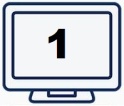 InternetUrok - это коллекция уроков по основным предметам школьной программы, постоянно пополняемая и свободная от рекламы. Уроки состоят из видео, конспектов, тестов и тренажёров. Особенности образовательного портала - постоянное пополнение коллекции и повышение качества уроков (их содержания, качества воспроизведения, иллюстраций). Сейчас на сайте собраны все уроки естественнонаучного цикла для 1–11 классов и приблизительно половина уроков по гуманитарным дисциплинам.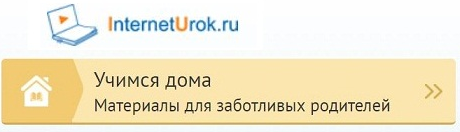 InternetUrok не является проектом для подготовки к единому госэкзамену, хотя на сайте есть, например, уроки по математике с разбором задач из программы ЕГЭ. Основной целью портала было и остается помочь ребенку получить бесплатное качественное образование, в какой бы сложной ситуации он ни оказался: болезнь, надомное обучение, недостаточно понятное объяснение учителем в школе. 1 сентября 2014 года открылся раздел «Домашняя школа». Раздел позволяет получать образование тем, кто хочет учиться, не выходя из дома. Проект предполагает онлайн-общение с репетитором или учителем. Для этого приглашаются к сотрудничеству действительно талантливые, а порой даже звездные преподаватели.Грамота.ру : справочно-информационный портал [Электронный  ресурс]. - Режим доступа: http://gramota.ru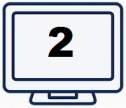 Портал «Грамота.ру» создавался в первую очередь как справочная база для работников средств массовой информации, однако впоследствии его аудитория существенно расширилась и в настоящее время ресурс адресован всем интернет-пользователям, особенно школьникам, которые нуждаются в квалифицированной помощи и в оперативной информации о русском языке.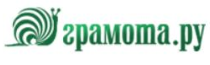 Сотрудники «Грамоты.ру» принимают активное участие в конференциях, семинарах, круглых столах, фестивалях, выступают с публичными лекциями по русскому языку, участвуют в подготовке теле- и радиопередач, посвященных русскому языку.К числу приоритетных направлений деятельности портала относятся:пропаганда грамотности как одного из основных элементов общечеловеческой культуры, осуществляемая главным образом путем предоставления оперативной квалифицированной помощи по вопросам, связанным с русским языком;проведение мероприятий, способствующих продвижению гуманитарных знаний среди интернет-пользователей (интернет-олимпиады, конкурсы, викторины);работа над созданием собственных справочных пособий по русскому языку;просветительская работа с интернет-пользователями, пропаганда научных знаний о русском языке и языках мира.Единая коллекция цифровых образовательных ресурсов  [Электронный  ресурс]. - Режим доступа: http://school-collection.edu.ru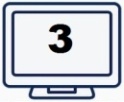 Целью создания Коллекции является сосредоточение в одном месте и предоставление доступа к полному набору современных обучающих средств, предназначенных для преподавания и изучения различных учебных дисциплин в соответствии с федеральными стандартами начального общего, основного общего и среднего (полного) общего образования.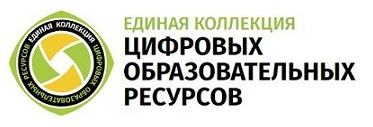 Коллекция включает в себя разнообразные цифровые образовательные ресурсы, методические материалы, тематические коллекции, инструменты (программные средства) для поддержки учебной деятельности и организации учебного процесса.Ресурсы сайта могут использовать все участники образовательного процесса: учащиеся на уроках и при самостоятельных занятиях, учителя при подготовке и ведении занятий, методисты, разработчики учебно-методических материалов, работники органов управления образованием, родители. Коллекция представляет интерес для широкой общественности (для самообразования и других целей). Ресурсы Коллекции используются в учебном процессе как самостоятельно, так и в составе комплексных учебно-методических материалов. Всем заинтересованным участникам образовательного процесса предоставляется бесплатный и свободный (в техническом и правовом отношении) доступ к качественному и полному набору разнообразных учебных материалов, представленных в Коллекции.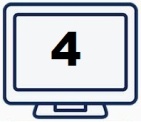 Спецпроект Arzamas «Русская классика. Начало» [Электронный  ресурс]. - Режим доступа: https://arzamas.academy/special/ruslitArzamas - просветительский проект, посвященный истории культуры. Основа сайта - курсы по истории, литературе, искусству, антропологии, философии, о культуре и человеке. Курсы - это 15-минутные аудио- или видеолекции, прочитанные учеными, и материалы, подготовленные редакцией: справочные заметки и длинные статьи, фотогалереи и кинохроники, интервью со специалистами и списки литературы, дополнительно раскрывающие тему. 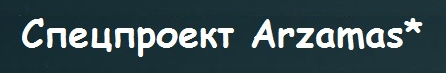 Также на сайте есть «Журнал» - раздел, в котором еженедельно публикуются материалы, не связанные напрямую с темами курсов: шпаргалки, редкие архивные документы, рекомендации, обзоры, монологи специалистов и многое другое.В 2015 Arzamas запустил Спецпроект «Русская классика. Начало». В нём четыре московских преподавателя литературы - Надежда Шапиро, Лев Соболев, Константин Поливанов, Елена Вигдорова - читают 63 видеолекции о своих любимых произведениях из школьной программы. В 2016 году Arzamas стал заниматься ликбезами, которые помогают освоить большие темы: ликбезы состоят из анимированных видео, аудиолекций и закрепляющего материал теста. Ролики «Древняя Греция за 18 минут» и «Древний Рим за 20 минут» набрали более миллиона просмотров на YouTube. Ролик «Русский язык за 18 минут» набрал во ВКонтакте и на YouTube суммарно более миллиона просмотров. 6 сентября 2017 года материал «Вся русская литература XIX века в 230 карточках» получил литературную премию «Книга года» в номинации «Электронная книга». В 2017 году проект выпустил мобильное приложение «Радио Arzamas», в котором можно слушать специально записанные аудиоверсии текстов. При Arzamas работают Научные лаборатории - семинары по вопросам гуманитарных наук. История.РФ : федеральный информационный портал [Электронный  ресурс]. - Режим доступа: https://histrf.ru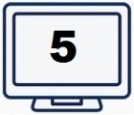 История.РФ - это федеральный информационный портал, посвящённый истории России. Здесь собраны материалы о различных периодах истории страны, представлен цикл видеолекций от ведущих российских историков, каталог проверенных на достоверность и научность электронных ресурсов исторической направленности и много другого.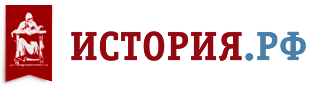 Федеральный портал «История.РФ» интересен школьникам и учителям, преподавателям и студентам, методистам и аспирантам, а также всем, кто проявляет живой интерес к отечественной истории. Достоверная информация о фактах и событиях прошлого изложена здесь доступным языком.Портал «История.РФ:Рассказывает читателю о событиях, которые происходили в России и мире в разные исторические эпохи;Знакомит со множеством любопытных фактов;Рассматривает и опровергает популярные исторические фальсификации;Собирает архив отечественных художественных и документальных фильмов об истории;Демонстрирует главные события российской истории в интерактивном виде.Обучающе-познавательный формат дополняют аудио- и видеолекции по истории от известных ученых и преподавателей, первая российская интернет-энциклопедия от профессиональных историков, снимки и анализ «ключевых документов» российской истории и множество других проектов.